Simulacija podnebnega ukrepanja: Razvite državeDobrodošli na vrhu o podnebnih ukrepih. Generalni sekretar OZN vas je skupaj z voditelji vseh pomembnih deležnikov povabil k sodelovanju, da bi uspešno rešili vprašanje podnebnih sprememb. V vabilu je generalni sekretar zapisal, da „je podnebna kriza tekma, ki jo izgubljamo, a hkrati tekma, ki jo lahko dobimo. […] Najboljše znanstvene raziskave kažejo, da bo zvišanje temperature za več kot 1,5 °C povzročilo obsežno in nepopravljivo škodo ekosistemom, ki nas vzdržujejo. […] A znanstveniki nam hkrati tudi sporočajo, da še ni prepozno. Lahko nam uspe […], vendar bo za to treba temeljito preoblikovati vse vidike družbe – kako pridobivamo hrano in izkoriščamo zemljišča, katero gorivo uporabljajo naša vozila in kaj poganja naša gospodarstva. […] Če bomo ukrepali skupaj, nihče ne bo zapostavljen.“Cilj vrha je pripraviti načrt za omejitev segrevanja planeta na manj kot 2 °C [3,6 °F] nad predindustrijsko ravnjo in si prizadevati za omejitev zvišanja temperature na 1,5 °C [2,7 °F], kar sta uradna mednarodna cilja iz Pariškega sporazuma o podnebnih spremembah. Znanstveni dokazi so jasni: segrevanje nad to mejo bo sprožilo katastrofalne in nepopravljive posledice, ki bodo ogrozile zdravje, blaginjo in življenje ljudi v vseh državah.Zastopate razvite države sveta (navedene zgoraj). Skupno prebivalstvo vaših držav je 1,3 milijarde ljudi, kar je približno 17 % vseh 7,7 milijarde prebivalcev sveta. Vaše države skupaj ustvarijo za 60 % svetovne gospodarske proizvodnje in imajo najvišji BDP (bruto domači proizvod) na prebivalca.V nadaljevanju so naštete vaše prednostne politike – predlagate ali zavrnete lahko katero koli.Subvencionirati je treba energijo iz obnovljivih virov (npr. sončno, vetrno, geotermalno in vodno energijo ter shranjevanje energije). Industrija energije iz obnovljivih virov naglo raste, še vedno pa zagotavlja manj kot 5 % celotne svetovne oskrbe z energijo. Subvencije bodo tem industrijam pomagale rasti in v vaših državah se bodo s tem odpirala nova delovna mesta (če vam uspe prehiteti razvoj vetrne in sončne tehnologije ter tehnologije akumulatorjev na Kitajskem in v drugih državah v razvoju). Shranjevanje (npr. akumulatorji, hranilniki toplote, črpalne hidroelektrarne) in tehnologija pametnih omrežij omogočata vključitev energije iz spremenljivih obnovljivih virov, kot sta veter in sonce, v energetski sistem, hkrati pa neprekinjeno zagotavljanje električne energije.Zmanjšati je treba krčenje gozdov. Pri krčenju gozdov trenutno nastaja približno 15 % svetovnih emisij toplogrednih plinov. Večinoma se gozd krči v tropskih gozdovih držav v razvoju, vključno s porečjem Amazonke, Afriko in južno/jugovzhodno Azijo. Z ohranjanjem gozdov lahko te emisije zmanjšamo, hkrati pa zavarujemo tudi biotsko raznovrstnost in oskrbo z vodo.Razmisliti je treba o pogozdovanju. Pogozdovanje pomeni rast novih gozdov na prej golih zemljiščih – včasih gre za zemljišča, kjer je bil gozd izkrčen, ali degradirana zemljišča. Ko drevesa rastejo, iz ozračja potegnejo CO2 in ga shranijo v biomaso in tla. Če se pogozdovanje opravi velikem obsegu, to lahko pomeni, da se uporabijo zemljišča, ki so potrebna za pridelavo poljščin ali živinorejo, zaradi česar bi se zvišale cene živil. Pomislite, koliko zemljišč bi bilo potrebnih za politike pogozdovanja, ki jih predlagate vi in druge skupine.Zmanjšati je treba emisije metana, dušikovega oksida in drugih toplogrednih plinov. CO2 je najpomembnejši toplogredni plin, a tudi drugi plini povzročajo približno četrtino segrevanja planeta. Med temi so metan (CH4), dušikov oksid (N2O) ter najrazličnejši klorofluoroogljikovodiki in druge fluorirane spojine (t. i. fluorirani plini). Če primerjamo posamezne molekule, bodo številni plini, ki niso CO2, prispevali desetkrat, stokrat, celo tisočkrat več k segrevanju planeta v naslednjem stoletju kot CO2. Njihove koncentracije so sicer nizke, vendar naglo naraščajo.Odločiti se je treba glede naložb v raziskave in razvoj novih poceni brezogljičnih energetskih virov. Nekateri znanstveniki so mnenja, da bi bila nova vrsta jedrske energije, kot sta cepitev torija in jedrska fuzija, najboljši vir energije, ki bi lahko zamenjal fosilna goriva, in trdijo, da bi takšne tehnologije lahko prinesle poceni brezogljično električno energijo v ustreznem obsegu. Več pomembnih univerz in podjetij raziskuje obetavne nove rešitve s področja jedrske energije. Te nove tehnologije pa trenutno še niso na voljo in potrebne bodo velike naložbe, da bi se lahko začele ponujati na trgu.Odločiti se je treba, ali so na področju tehnologije za odstranjevanje ogljika mogoči veliki dosežki. Razvijajoče se področje tehnologije za odstranjevanje ogljikovega dioksida se ukvarja z iskanjem načinov za odstranjevanje CO2, ki je že v ozračju. Med temi tehnologijami so tako spreminjanje kmetijskih praks, ki jih je mogoče takoj uresničiti, kot tudi špekulativne in nepotrjene tehnologije, kot je neposredno zajemanje zraka. Vaša skupina se lahko odloči za naložbe v te tehnologije.Razmisliti je treba o določitvi cene za emisije CO2. Fosilna goriva še vedno prevladujejo v svetovnem energetskem sistemu in emisije CO2, ki jih ustvarjajo, so daleč največji vir emisij toplogrednih plinov. Ekonomisti se strinjajo, da je cena ogljika najboljši način za zmanjšanje svetovnih emisij toplogrednih plinov. Razmislite o določitvi cene za ogljik, ki bi se morda uvajala postopoma, da bi se industrija in potrošniki imeli čas prilagoditi. Prihodke bi lahko namenili prebivalcem, lahko bi z njimi delno izravnali stroške drugih politik, zmanjšali svoj fiskalni primanjkljaj ali jih uporabili za pomoč državam v razvoju pri zmanjševanju njihovih emisij. V nekaterih od vaših držav, dežel in provinc so že uvedli cene ogljika, vendar pa so te večinoma bistveno nižje od 30–50 USD ali več na tono CO2, kar priporočajo številni ekonomisti. Industrija fosilnih goriv nasprotuje določitvi cene ogljika in proti njej so tudi podjetja, ki so močno odvisna od fosilnih goriv.Dodatni poudarkiPriznavate, da so podnebne spremembe resnične, da jih povzroča predvsem zgorevanje fosilnih goriv in da to močno ogroža ljudi po vsem svetu – tudi pri vas. Podnebne spremembe so hud multiplikator groženj, ki slabo vpliva na vašo nacionalno varnost, saj je škoda, ki jo povzročajo, vse pogosteje povod za konflikte in migracije. Zaradi teh se v nekaterih državah že pojavljajo negativni odzivi in uvajajo politike proti priseljencem.Vaše države so hkrati odvisne od fosilnih goriv – trenutno ustvarijo 36 % svetovnih emisij toplogrednih plinov, ta delež pa je še veliko večji, če vzamemo skupno količino emisij od začetka industrijske revolucije. Gospodarstva nekaterih držav v vaši skupini so odvisna od izvoza fosilnih goriv, zlasti Rusija (nafta in plin), Avstralija (premog) in Kanada (nafta, pridobljena iz naftnega peska). Združene države Amerike so napovedale, da nameravajo odstopiti od Pariškega sporazuma o podnebnih spremembah iz leta 2015 in ameriška zvezna vlada ustavlja številne podnebju prijazne politike. Hkrati je na desetine držav in na stotine mest, okrožij in podjetij v ZDA razglasilo, da se še naprej držijo sporazuma, in obljubilo, da bo izpolnilo ali preseglo svoj delež zavez, ki so jih dale ZDA. Številne vlade in podjetja ocenjujejo, da podnebju prijazne politike koristijo gospodarstvu. Energetska učinkovitost in obnovljivi viri energije, kot sta veter in sonce, so pogosto dobičkonosni, ustvarjajo delovna mesta in izboljšajo javno zdravje.Vaše države si prizadevajo za zmanjšanje svojih emisij toplogrednih plinov, zavedate pa se, da največ emisij ustvari Kitajska (28 % svetovnih emisij) in da države v razvoju in države, ki se hitro vzpenjajo, skupaj ustvarijo približno 65 % svetovnih emisij, čeprav je količina emisij na prebivalca teh držav majhna._____________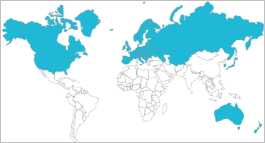 Naslovnik:Glavni pogajalci razvitih držav(ZDA, Kanada, Evropska unija, Japonska, Rusija in druge nekdanje sovjetske republike, Južna Koreja, Avstralija, Nova Zelandija)Zadeva:Priprava na vrh o podnebnih ukrepih